Strength Training 1 Muscle Anatomy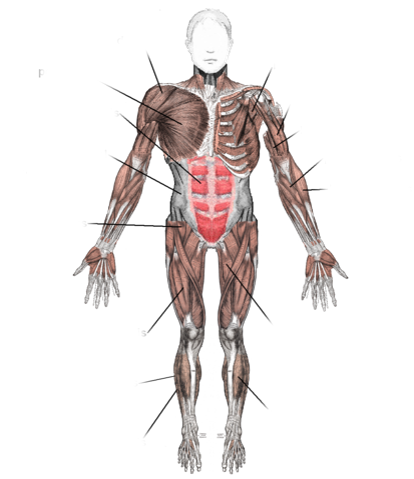 ________________________    VIEW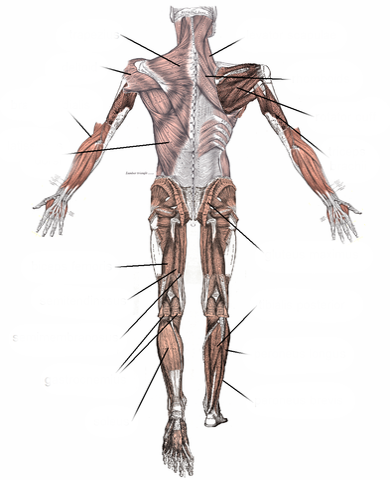 ________________________    VIEW